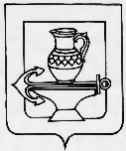 АДМИНИСТРАЦИЯ СЕЛЬСКОГО ПОСЕЛЕНИЯ ВВЕДЕНСКИЙ СЕЛЬСОВЕТ ЛИПЕЦКОГО МУНИЦИПАЛЬНОГО РАЙОНА ЛИПЕЦКОЙ ОБЛАСТИ ПОСТАНОВЛЕНИЕ29.03.2024г.                                                                                                                № 26О выдаче разрешения на условно разрешенный вид использования земельного участка 	Рассмотрев принятые за основу на общественных обсуждениях протокол и заключение о результатах общественных обсуждений о выдаче разрешения на условно разрешенный вид использования земельного участка, площадью 831 кв.м «для ведения огородничества» по адресу: Липецкая область, Липецкий муниципальный район, сельское поселение Введенский сельсовет, с.  Воскресеновка, в соответствии со ст. 39 Градостроительного кодекса Российской Федерации, Уставом сельского поселения Введенский сельсовет, администрация сельского поселения Введенский сельсовет Липецкого муниципального района Липецкой области   П О С Т А Н О В Л Я Е Т:1. Разрешить условно разрешенный вид использования земельного участка, площадью 831 кв.м «для ведения огородничества» по адресу: Липецкая область, Липецкий муниципальный район, сельское поселение Введенский сельсовет, с. Воскресеновка.Категория земель — земли населённых пунктов.Глава сельского поселенияВведенский сельсовет                                                                       Н.В. Мартынова